19, 26 ноября 2022 года Костромской колледж бытового сервиса проводит профориентационные субботы. Начало мастер-классов 14.0019 ноября  мастер-классы: -новогодняя открытка;-изготовление повязок для головы;-современные укладки26ноября  мастер-классы:- технология  кирпичной кладки столбов;-декоративная  шпаклевка;-построение 3D модели интерьера  в  программе ArchiCAD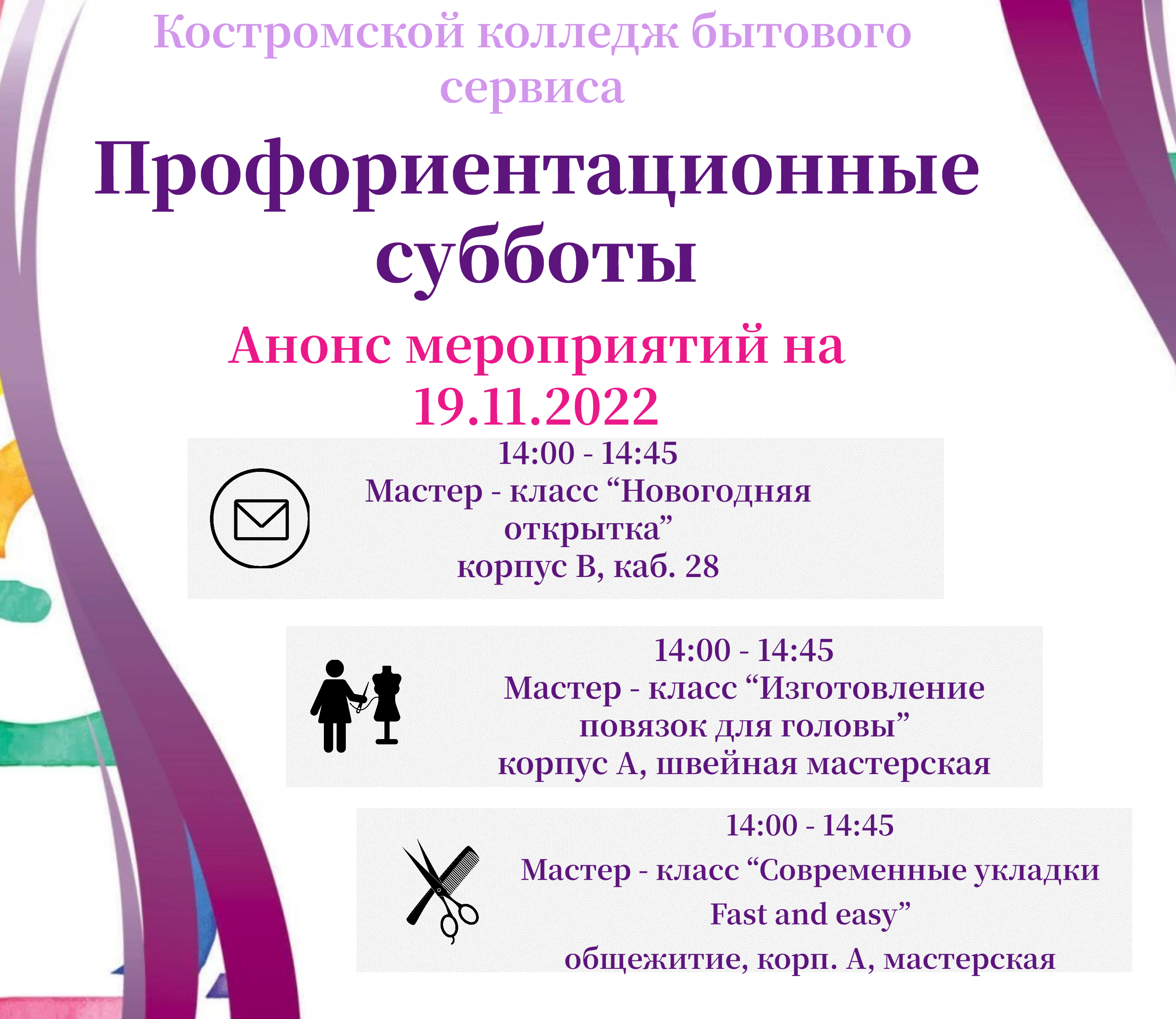 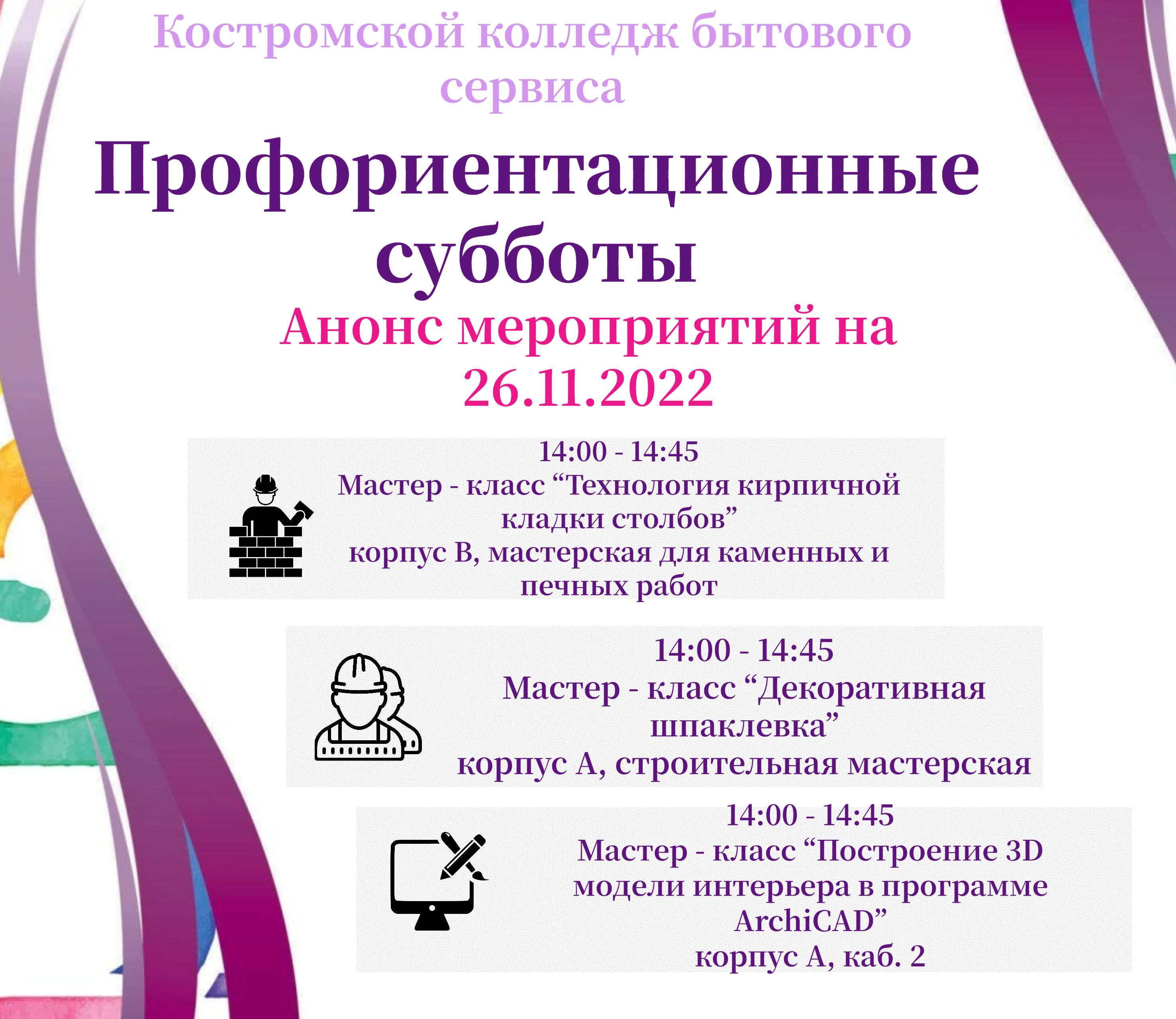 